   ZAPROSZENIE NA SZKOLENIE 
STACJONARNE 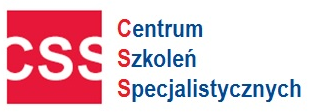 Nowość!!Jak poradzić sobie z obsługą mediów społecznościowych Twojej firmy/Instytucji:  Canva, Facebook i Instagram – praktyczne warsztatyForma szkolenia: szkolenie będzie prowadzone w formie praktycznych warsztatów przez jednego lub dwóch wykładowców w zależności od liczebności grupy. 
Podczas szkolenia na własnym przykładzie nauczysz się: tworzyć grafiki do social mediów w programie Canva (dostęp bezpłatny), publikować posty na Facebooku publikować posty na Instagramie zgodne z dobrymi praktykami. poznasz inspiracje i ciekawe przykłady z Twojej branżymałe grupki warsztatowe – indywidualne konsultacje z treneremWymagane posiadanie własnego laptopa oraz dostępu do aktywnej poczty elektronicznej (e-mail). Zachęcamy przed szkoleniem do założenia własnego konta na Canva (tylko zarejestrowanie się - bezpłatnie) 
oraz konta na Facebook i Instagram. W przypadku potrzeby pomocy w tym zakresie, prosimy o kontakt. 
Harmonogram szkoleń stacjonarnych - (proszę zaznaczyć X przy wybranym terminie) Cena - 590 zł netto za osobę Cena obejmuje: serwis kawowy,  lunch, materiały szkoleniowe (w formie elektronicznej z podlinkowanymi odnośnikami do stron), certyfikat szkolenia w formie wydruku.Wykładowca:  Monika Szeląg - specjalistka od mediów społecznościowych z ponad 6 letnim stażem.  Prowadzi dla firm i instytucji  komunikację marek na Facebooku, Instagramie, LinkedIn, YouTube a także na TikTok'u. Doradza firmom i instytucjom w sprawach związanych z tworzeniem społeczności wokół siebie. Pomaga i doradza w tworzeniu reklam i promowaniu różnych wydarzeń w mediach społecznościowych. wydarzeń. Tworzy strategie komunikacji i obecności w mediach społecznościowych dla firm i instytucji. Współpracuje z influencerami. Prowadzi praktyczne szkolenia z social mediów dla osób, wyznaczonych do promowania firmy lub instytucji na facebooku/Instagramie/Tik-toku/Linkedin itp. Jest absolwentką Filologii Polskiej na Uniwersytecie Rzeszowskim. Ukończyła liczne kursy w zakresie promocji w mediach społecznościowych  m.in. „Skuteczna Reklama na Facebooku i Instagramie” organizowany przez prestiżową Agencję digitalk Artura Jabłońskiego oraz szkolenie „Tik Tok dla Biznesu” przez Agencję More Bananas. LIMITY miejsc, małe warsztatowe grupy szkoleniowe. Formularz ZGŁOSZENIA na szkolenie
Warunkiem uczestnictwa w szkoleniu jest do wyboru: Przesłanie karty zgłoszeniowej na adres email: szkolenia@szkolenia-css.pl lub na fax. 17 78 52 179 lub zgłoszenie na formularzu online na https://szkolenia-css.pl/ lub zgłoszenie telefoniczne: 721 649 991/ 530 112 064. Forma płatności za szkolenie – przelew 14 dni od dnia otrzymania faktury w dniu szkolenia. Uwaga! W przypadku rezygnacji ze szkolenia w terminie krótszym niż 5 dni przed, zgłaszający ponosi pełne koszty szkolenia.       Oświadczam, iż środki wydatkowane na ww. szkolenie pochodzą ze środków publicznych w rozumieniu przepisów prawa w a) całości b) przynajmniej w 70% (* jeżeli dotyczy Państwa proszę zaznaczyć w kwadracie krzyżyk i zakreślić   a) lub b) wówczas faktura za szkolenie będzie wystawiona bez VAT-u ) Dane niezbędne do wystawienia faktury:Administratorem Państwa danych osobowych jest Centrum Szkoleń Specjalistycznych NIP 813 332 02 68 Państwa dane będą przetwarzane wyłącznie w celu wystawienia faktur, prawidłowego wykonywania obowiązków rachunkowo-podatkowych oraz wystawienia zaświadczeń potwierdzających uczestnictwo w szkoleniu. Państwa dane dotyczące nr telefonu oraz adresu mailowego, które uczestnik szkolenia podaje całkowicie dobrowolnie będą przetwarzane na potrzeby informacyjne i marketingowe. Podstawą przetwarzania ww. danych jest prawnie uzasadniony cel związanych z oferowaniem usług własnych przez administratora. Dostęp do Państwa danych będą mieli wyłącznie pracownicy naszej firmy oraz podmioty i firmy współpracujące, w tym zapewniające obsługę systemów informatycznych. Państwa dane będą przetwarzane przez okres wynikający z kryterium prowadzenia działalności szkoleniowej przez naszą firmę. Państwa dane nie będą udostępniane, przekazywane żadnym innym podmiotom zewnętrznym. Przysługuje państwu prawo do: żądania dostępu do danych osobowych, ich sprostowania, usunięcia lub ograniczenia, a także prawo do wniesienia sprzeciwu wobec przetwarzania oraz przeniesienia danych i wniesienia skargi do Prezesa Urzędu Ochrony Danych Osobowych dotyczącej przetwarzania przez nas Państwa danych osobowych. Państwa dane nie będą wykorzystywane do profilowania ani podejmowania zautomatyzowanych decyzji. Zgłaszający oraz uczestnik oświadczają, iż podają swoje dane osobowe całkowicie dobrowolnie i wyrażają zgodę na ich przetwarzanie zgodnie z Rozporządzeniem Parlamentu Europejskiego i Rady (UE) 2016/679 oraz ustawą z dnia 18 lipca 2002 r. o świadczeniu usług drogą elektroniczną (Dz. U. Nr 144, poz. 1204 z późniejszymi zmianami) dla celów informacyjnych i marketingowy   NIP: 813 332 02 68                                                                        Fax: (17) 78 52179                               PROGRAM SZKOLENIAJak poradzić sobie z obsługą mediów społecznościowych Twojej firmy/Instytucji:  Canva, Facebook i Instagram – praktyczne warsztatyWprowadzenieKrótka charakterystyka mediów społecznościowychRóżnice między kontem prywatnym a firmowym/instytucjiDobre praktyki w publikowaniu postów firmowych: co można a czego nie powinno się publikować i dlaczego?Canva, czyli najpopularniejszy program wykorzystywany do tworzenia grafiki online (dostępny w wersji bezpłatnej) Krótka charakterystyka narzędzia Canva, omówienie jego możliwościZakładanie konta w canva.comJak tworzyć grafik do mediów społecznościowych – posty, relacje, zdjęcia w tle, zdjęcia profilowe i inne,Wykorzystanie i modyfikacja gotowych szablonów – ułatwienie w tworzeniu grafik na potrzeby social mediówPraktyczne ćwiczenie z tworzenia atrakcyjnych treści graficznych do publikacji w mediach społecznościowych.Facebook, prowadzenie fanpage firmy/instytucjiStrona firmowa/instytucji na Facebooku – omówienie funkcji i ich znaczenieUstawienia strony na FB, które trzeba przygotować, uzupełnić na starcieDobre praktyki – co powinno się znajdować na stronie firmowej/instytucjiRodzaje postów na fanpagePublikacja postów i relacji na Facebooku, jak to zrobićPraktyczne ćwiczenie: publikujemy pierwsze postyJak zwiększyć zasięgi i pozyskiwać nowych fanów na FBMeta Business Suite – czyli ukryte opcje fanpage dostępne dla Administratorów – omówienie wszystkich funkcjiPlanowanie postów na cały miesiąc, czyli jak nie myśleć codziennie o facebookuStatystyki - w jaki sposób odczytywać osiągnięte wyniki Instagram, prowadzenie fanpage firmy/instytucjiStrona firmowa/instytucji na Instagramie – omówienie funkcji i ich znaczenieUtworzenie i ustawienie profilu firmowego/instytucji na InstagramieDobre praktyki – co powinno się znajdować na stronie firmowej/instytucji, jak dodać kilka linków w biogramieRodzaje publikacji na InstagramieTworzenie atrakcyjnych postów (rolki, relacje, karuzele, posty) i strategia hashtagówPraktyczne ćwiczenie: publikujemy pierwsze posty, robimy relację i rolkęAnaliza statystyk.Sesja Q&A z uczestnikamiZakończenie szkolenia i rozdanie certyfikatów uczestnictwa. Możliwość organizacji w/w tematu w formie szkolenia dedykowanego tylko dla konkretnej firmy/instytucji w siedzibieOprócz ogłoszonych szkoleń realizujemy również szkolenia dedykowane /integracyjne dla firm/instytucji z zakresu prawa pracy, ZUS, podatki, BHP itp.Więcej informacji pod linkiem: https://szkolenia-css.pl/szkolenia-dedykowane/
Konsultacje telefoniczne – bieżąca pomoc prawna z prawa pracyKontakt pod mailem biuro@szkolenia-css.ploraz nr tel. 722 211 771   lub 721 649 991                                                                                                 Fax: (17) 78 52179                                 www.szkolenia-css.plmail: szkolenia@szkolenia-css.plTel. 721 649 991, 530 112 064Tel. (17) 78 51 961Fax: (17) 78 52 179terminmiastomiejsce szkoleniaX czas trwaniaprowadzący 14.12.2023RzeszówHotel Rzeszów9.30-15.00Monika SzelągImię i NazwiskoAdres e-mailtel. kontaktowyNabywca: NIPOdbiorca:                  …………………………………………  Data, pieczęć i podpis zgłaszającego CENTRUM SZKOLEŃ                                                               Tel. 721 649 991                                     mail: szkolenia@szkolenia-css.pl  SPECJALISTYCZNYCH                                                            Tel. (17) 7851961                                   www.szkolenia-css.pl            www.szkolenia-css.plmail: szkolenia@szkolenia-css.plTel. 721 649 991, 530 112 064Tel. (17) 78 51 961Fax: (17) 78 52 179CENTRUM SZKOLEŃ SPECJALISTYCZNYCH          Tel. 721 649 991                                     www.szkolenia-css.pl                                                             Tel. (17) 7851961                                   mail: szkolenia@szkolenia-css.pl   